МОУ «Петровская СОШ»Конспект урока в 7 классе по темеДавление жидкости на дно и стенки сосудаУчитель физики: Куликова Н.А.Январь 2012 г.Урок – обобщение по теме: «Давление жидкости на дно и стенки сосуда» Цели урока:Закрепить знания учащихся по теме « Давление жидкостей на дно и стенки сосуда» и проверить умение применять их при решении задач;  используя интерактивные методы обучения, создать условия, при которых каждый ученик будет вовлечен в процесс познания. Задачи урока:Повторить понятия давление, единицы давления, давление в жидкости и газе, передача давления жидкостями и газами, закон Паскаля, расчет давления жидкости и газа на дно и стенки сосуда. Развить умения школьников применять знания при решении задач и обсуждении теоретических вопросовСодержание урокаОрганизационный момент.Учитель настраивает учащихся на урок, акцентирует внимание учащихся на том, что они должны сделать на уроке. Проверка знаний, умений и навыков учащихся.Я предлагаю вам, ребята, выполнить дыхательную гимнастику (Учащиеся, стоя за партами, выполняют дыхательную гимнастику.):1-е упр. Набрать воздух в лёгкие (вдыхаем медленно, но как можно больше воздуха),Медленно выдохнуть2-е упр. Руки медленно поднимаем вверх и делаем (одновременно) глубокий вдох.Руки опускаем –выдох.3-е упр. Глубоко вдохнуть, садясь за парту, медленно выдыхаем. (гимнастика проводится под спокойную музыку)Сейчас вы выполнили дыхательную гимнастику, которую врачи рекомендуют проводить 3-4 раза в день.Но в основе дыхательной гимнастики лежит физический закон, который изучали на предыдущем уроке. Какой закон лежит в основе дыхательной гимнастики? (Вы изучали на прошлых уроках закон Паскаля. Значит в основе дыхательной гимнастики лежит закон Паскаля.)  Какова его формулировка? (Давление, производимое на жидкость или газ, передаётся в любую точку одинаково во всех направлениях.)В каких единицах измеряется давление? (В Паскалях)Переведите единицы давления и запишите правильные ответы :5 гПа =… Па (500)0, 02 Н/см2 = … Па (200)0,4 кПа = … Па (400)10 Н/см2 = … Па (100 000)120 Н/м2 = … кПа   (0,12) (Проверка       выполнения задания)Вам уже известно,  что внутри жидкости существует давление. Давайте вспомним формулу расчета давления жидкости на дно и стенки сосуда.  (Презентация)Рассчитаем плотности жидкостей по графику. Вариант 1. (рис. 1) ρ =  ( = 1000 кг/м3)Вариант 2. (рис. 2) (  = 20 000 кг/м3)Вариант 3. (рис. 3)  ( = 2500 кг/м3)Давление жидкости на дно и стенки сосуда зависит только от плотности и высоты столба жидкости и не зависит от площади дна сосуда и формы сосуда. (Слайд 14.) Одинаковое или разное давление оказывает жидкость на дно сосудов.  (Одинаковое, так как жидкость одна и та же и высота столба жидкости одинаковая)Проверить, что один и тот же объем воды, налитый в различные сосуды, будет создавать различное давление на дно этих сосудов. (Практическая работа: расчет давления воды массой 150 г на дно стакана)Решим задачу:В цилиндрический сосуд налиты ртуть, вода и керосин. Определите общее давление, которое оказывают жидкости на дно сосуда, если объемы всех жидкостей равны, а верхний уровень керосина находится на высоте.Дано:                                                    СИ                   Решение:							 р = р1 + р2 + р3 h =h 1= h2 = h3 = 4 см                         0,04 м		р = ρ1gh1 + ρ2gh2 + ρ3gh3 = gh (ρ1 + ρ2 + ρ3)ρ1 = 800 кг/м3	p = 10 Н/кг *0,04 м*(800 кг/м3 +1000 кг/м3 + 13600 кг/м3) =6160 Паρ2 = 1000 кг/м3ρ3 = 13600 кг/м3 р - ?				Ответ: 6160 ПаРешение качественных задачЕсли стрелять в пустой стакан, то пуля пробьет только два отверстия. При попадании пули в стакан, наполненный водой, он разбивается на мелкие части. Почему?Почему взрыв снаряда в воде губителен для живущих воде организмов?Почему мыльный пузырь имеет форму шара?Почему пловец, нырнувший на большую глубину, испытывает боль в ушах?Предлагаю разгадать кроссворд.Кроссворд: 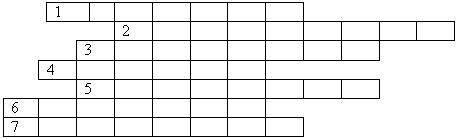 1.Единица измерения давления 2.Величина, характеристика вещества, от которой зависит давление. 3. Физическая величина, о которой мы сегодня говорили. 4. Физическая величина, от которой зависит давление жидкости на определённом уровне. 5. Агрегатное состояние вещества, о давлении которого мы говорили. 6.Рыба, живущая на дне, которая может переносить огромное давление воды. 7. Прибор, при помощи которого измеряется давление. ПАСКАЛЬ                              ПЛОТНОСТЬ                           ДАВЛЕНИЕ                        ВЫСОТА                           ЖИДКОСТЬ                      КАМБАЛА                      МАНОМЕТРТесты В каких единицах измеряют давление?А)  Па			Б) м2     		В) Дж
2. Давление в жидкостях и газах передается ...А) только дну сосуда	Б) во все стороны одинаково	В) в направлении силы3. Давление жидкости расчитывается по формуле ...А) mgh			Б) pgh					В) pgvКак зависит давление жидкости от формы сосуда?А) увеличивается	Б) уменьшается		В) не зависит
5 . С увеличением плотности жидкости давление столба жидкости...А) увеличивается		Б) уменьшается		В) не изменяется         6. Как изменится давление на дно сосуда, если воду заменить ртутью той же высоты столба?А) увеличивается		Б) уменьшается		В) не изменяетсяВ сосуд, частично заполненный водой, опущен деревянный брусок. Как изменится давление воды на дно сосуда? А) увеличивается	Б) уменьшается		В) не изменяется8. Вы знаете, что…А. Давление в жидкостях и газах передаётся во все стороны без изменений;
Б. Давление на дно и стенки сосуда не зависит от его формы;
В. Давление жидкости на дно сосуда зависит от высоты столба, жидкости;
Г. Давление на стенки сосуда с ростом высоты столба жидкости увеличивается;
Д. Величина давления зависит от плотности жидкости.Какими из приведённых ниже примеров Вы можете подтвердить эти особенности? Если в стеклянную трубку с резиновым дном наливать воду, то с ростом высоты столба жидкости плёнка будет прогибаться больше.Бумажный стаканчик из-под мороженного не разрывается, если налить воду, а если ртуть – рвётся.В верхних частях высоких водонапорных башен трубы имеют более тонкие стенки, чем водопроводные трубы внизу.4.Футбольная камера и мыльные пузыри принимают форму шаров.5.Дно ведра и кувшина испытывают одинаковое давление, если вода в них налита до одного уровня.Ответы: 1.А. 2.Б, 3.Б, 4.В, 5.А, 6.А, 7.А  8.  А4; Б5; В1; Г3; Д2. 9.В самой глубокой морской впадине - Марианской (11 км 22 м) - давление воды около 110 000 000 Па. Какой глубины должно быть ртутное озеро, чтобы давление на дно в нем было такое же, как в Марианской впадине? (Плотность ртути 13600 кг/м3)Ответ: ≈808 м
10. Давление, развиваемое насосом водонапорной башни, равно 500 кПа. На какую высоту сможет поднимать воду такой насос? (Плотность воды 1000 кг/м3)Ответ: 50мПодведение итогов урока.Литература: 1. А.В Пёрышкин,. Физика 7
2. В.И. Лукашик Сборник вопросов и задач по физике
3. А.Е. Марон, Е.А. Марон. Физика 7 «Дидактические материалы» 4. Л.А. Кирик Физика 7. Самостоятельные и контрольные работы.5. Т.М. Гребенкина Физика7. Нестандартные уроки